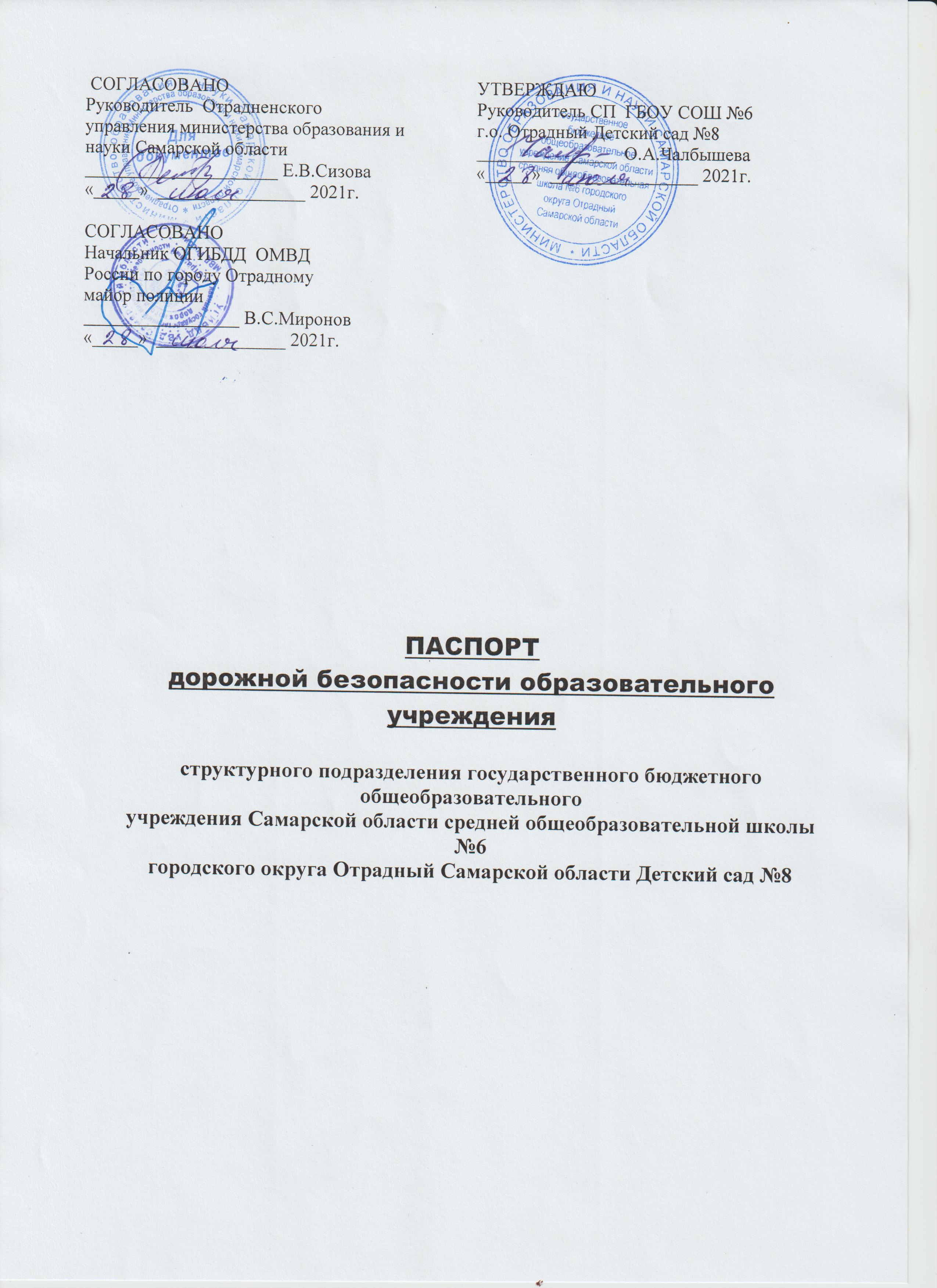 ОБЩИЕ СВЕДЕНИЯ ОБ УЧРЕЖДЕНИИНаименование образовательного учреждения и его реквизиты: структурного подразделения государственного бюджетного общеобразовательного учреждения Самарской области средней общеобразовательной школы № 6 городского округа Отрадный Самарской области Детский сад №8Сокращённое наименование учреждения: СП ГБОУ СОШ № 6  г.о. Отрадный Детский сад №8Тип ОУ: структурное подразделениеЮридический адрес учреждения: 446300, Российская Федерация, Самарская область, городской округ Отрадный, ул. Победы, д.11Фактический адрес: 446303, Российская Федерация, Самарская область, городской округ Отрадный, ул. Некрасова, 32-аРуководители ОУ: Директор – Ивкова Наталья Николаевна  тел. 2-32-73;Руководитель СП – Чалбышева Ольга Алексеевна тел. 3-09-10;Старший воспитатель  –  Панова Наталья Александровна  тел. 3-09-20;Ответственные от ОМВД России по г.Отрадному: лейтенант  полиции Супрун Д.В. тел. 2-34-15, ул. Новокуйбышевская, 28 Ответственный от Отрадненского управления образования и науки  Самарской области: Бобровская А.А., ул. Физкультурников, 30, тел. 2-36-94Руководитель или ответственный работник дорожно–эксплуатационной организации, осуществляющий содержание УДС:Селиверстова С.А., тел. 2-36-01Руководитель или ответственный работник дорожно –эксплуатационной организации, осуществляющий содержание ТСОДД: Селиверстова С.А., тел. 2-36-01 Количество детей: 175Наличие уголка БДД: имеются в 6 группахНаличие класса БДД: нетНаличие автогородка (площадки) по БДД: имеется на территории детского сада ( нарисован перекресток для игры детям), имеются выносные дорожные знаки, велосипеды, самокаты, машины.Наличие автобуса в ОУ: нетВремя пребывания в СП (час.): 07.00 –20.00Телефоны экстренных служб:Полиция: 02, 2-35-11, 4-08-09МЧС: 01, 2-32-81,112Скорая помощь: 03, 2-25-97ПЛАН – СХЕМЫ Район расположения ОУ, пути движения транспортных средств и детей (учеников, обучающихся) – приложение №1Маршруты движения организационных групп детей от ОУ к парку отдыха:  нетТак как вокруг территории детского сада нет тротуаров, нет разметок (зебр), соответствующих дорожных знаков для выхода детей за пределы детского сада. 